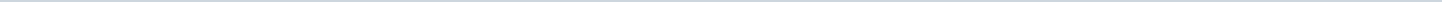 Geen documenten gevonden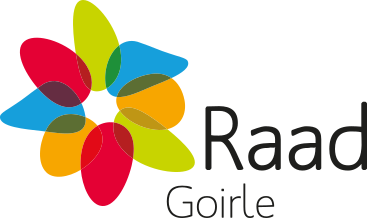 Gemeente GoirleAangemaakt op:Gemeente Goirle29-03-2024 01:05Raadsinformatiebrieven0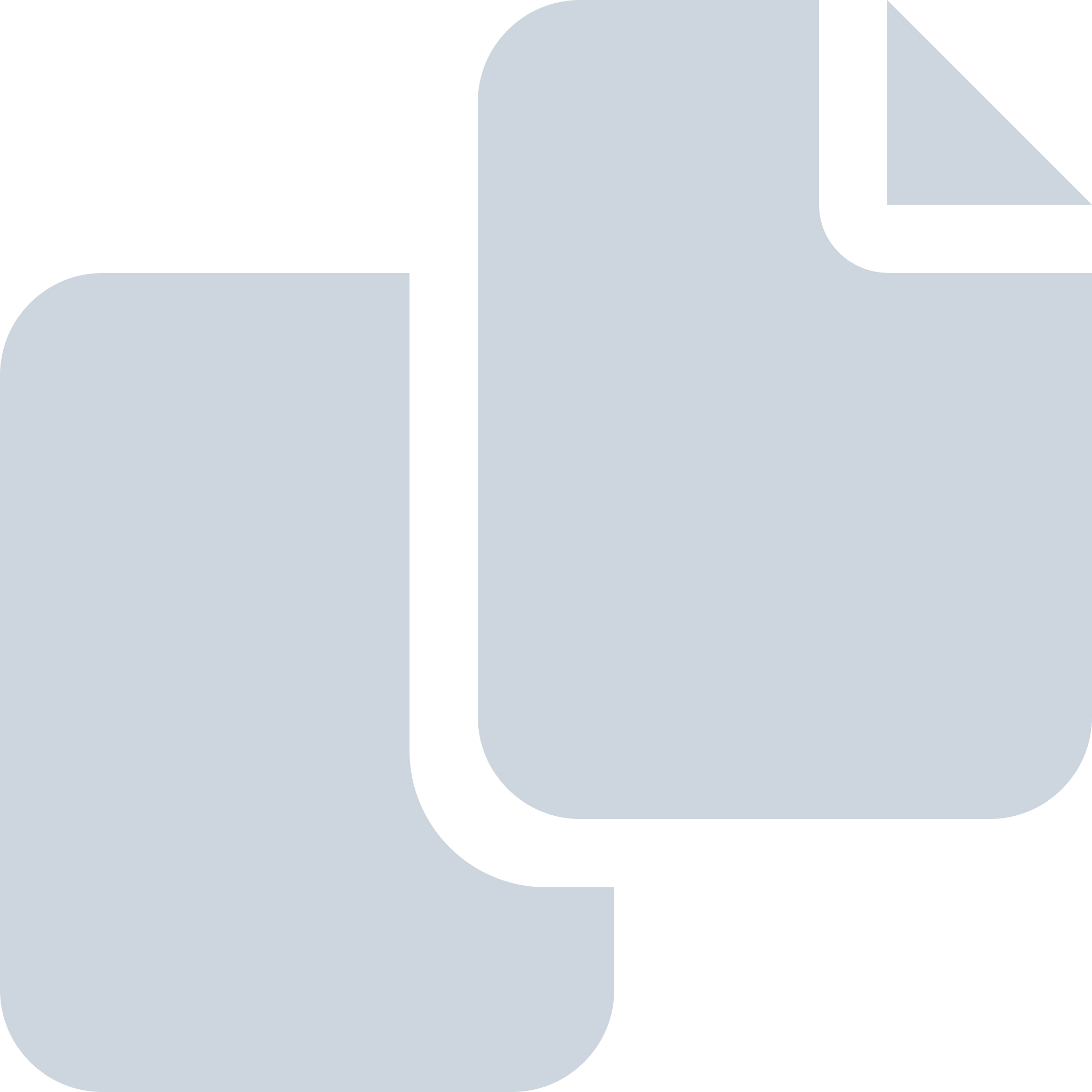 Periode: april 2012